UNIVERSITETET 
I OSLO Institutt for litteratur, områdestudium og europeiske språk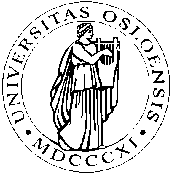 SKULEEKSAMEN2010/VÅR2 siderNynorskENG1102 – Omsetjing og praktiske øvingar, innføringTidslengd: 3 timar									   28. mai 2010Tillatne hjelpemiddel: Alle eittspråklege ordbøker (engelsk-engelsk og norsk-norsk), ”style guides”, og tospråklege ordbøker frå norsk til andre morsmål, med unntak av norsk-engelsk.Translate the text into idiomatic English and answer both questions. A pass mark is required on both the translation and the questions. Your target group is the general British or American public. State whether you write British English or American English.Translation (70%):Demonstrasjonsleiar hardt såraRegjeringa i Thailand har sett inn hæren for å fjerne dei mange tusen demonstrantane som i fem veker har okkupert forretningsstrøka i Bangkok. I går blei demonstrantane sin militære leiar skoten og såra.Spenninga stig i Bangkoks gater etter at styresmaktene i Thailand i går kunngjorde at hæren vil bli sett inn for å fjerne dei opptil 20.000 demonstrantane som har barrikadert seg i sentrum av hovudstaden i fleire veker.	Ifølgje internasjonale nyhendebyrå vart ein av dei mest framståande representantane for demonstrantane, general Khattiya Sawatdiphol, skoten og alvorleg såra i går kveld. Fleire andre personar skal også vere såra, men ingen har førebels teke på seg ansvaret for hendingane.Demonstrantane, som går under namnet raudskjortene, krev at regjeringa i landet går av og lyser ut nyval. Rørsla består hovudsakleg av fattigfolk og stør den tidlegare statsministeren i Thailand, Thaksin Shinawatra. Shinawatra vart i 2006 avsett i eit militærkupp. I to månader har stadig fleire demonstrantar slutta seg til raudskjortene. Statsminister Abhisit Vejjajiva er i ein svært vanskeleg situasjon, og i går trekte han også tilbake lovnaden om nyval i november då demonstrasjonane ikkje tok slutt. Han trua med å stanse straum- og vasstilførsla til området der demonstrantane har barrikadert seg, men trekte trusselen tilbake berre timar seinare, etter sterke protestar frå innbyggjarane.– Å gå ut offentleg med eit trugsmål, for så å trekkje det tilbake, var eit svært dårleg trekk. Det kjem til å gjere det vanskelegare å løyse krisa, meiner leiaren for Det nasjonale instituttet for utviklingsadministrasjon, Sombat Thamrongthanyawong, ifølgje NTB.I går innførde styresmaktene unntakstilstand i 15 fleire provinsar i landet for å prøve å hindre demonstrantane i å mobilisere fleire tilhengjarar.(Basert på artikkel i Dagsavisen, 14. mai 2009)Det nasjonale instituttet for utviklingsadministrasjon = the National Institute of Development Administrationunntakstilstand = state of emergencyQuestions (30%):1. What is collocation? Describe the difference between weak and strong collocations and give examples from the Norwegian text and your translation. What different tools can a translator use to find or check collocations? 2. Discuss your translation of the following sentences in the light of word order differences between Norwegian and English:a. Shinawatra vart i 2006 avsett i eit militærkupp.b. I går innførde styresmaktene unntakstilstand i 15 fleire provinsar i landet...